
Valge Hane turniir 2020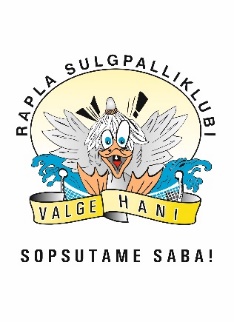 Võistluste aeg ja koht:  05.12.2020.a. Märjamaa Valla Spordikeskus (Staadioni 3, Märjamaa) algusega 10.00.a Võistluste korraldaja: MTÜ Rapla Sulgpalliklubi Valge HaniVõistluste läbiviimise eest vastutav isik: Maarika Nurmsoo +372 5635 2972,  hanivalge@gmail.com.Osavõtjad: 
mängitakse kahes tasemegrupis: algajad haned ehk rahvaliiga (täiesti algajad ja IV liiga tasemega) ning kohevate sulgedega haned ehk meistriliiga (alates III liiga tasemega).
Iga mängija vastutab ise oma tervisliku seisundi eest. Võistluste mänguliigid ja süsteem:
Võisteldakse mees-, nais- ja segapaarismängudes. 
Ehk siis: emahani-emahani, isahani-isahani, emahani-isahani.
Võistlused toimuvad alagrupisüsteemis. Alagruppide komplekteerimisel  arvestatakse Eesti sulgpalli edetabelit. Mängitakse osalejate sulgpallidega. Soovitavalt hanesulgedest. Algajad võivad mängida ka nailonpalliga. Osavõtutasu: 
Osalemine ühes mänguliigis  maksab 15 € (mängija kohta) ja osalemine kahes mänguliigis  25 € (mängija kohta).  Klubi liikmetele vastavalt 12 € ja 20 €.
Rapla Sulgpalliklubi Valge Hani arvelduskonto number: EE801010220204832226, märkida osaleja nimi. Tasuda saab ka sularahas kohapeal.Registreerimine:
Võistlustele registreerumine kuni 01.12.2020.a. või kohtade täitumiseni SIIN või aadressil hanivalge@gmail.com. Autasustamine: 
Liigade esimest kolme paremat autasustatakse medaliga ja esemeliste auhindadega. Kõik osavõtjad saavad diplomi. Muu:
Algajatel võimalik reketit laenutada. Kohapeal võimalik sulgpalle osta. Kehtivad Eesti Sulgpalliliidu poolt kehtestatud reeglid seoses koroonaga. Vääramatud jõud: võistlus jääb ära, kui Eesti Vabariigi Valitsus keelab võistlused ja kogunemised epideemia leviku tõttu.